INFORME DE RESULTADOS DE ANALISIS DE CALIDAD DE AGUAEl Departamento de Laboratorio de Agua informa cuanto sigue:El pH, TDS, Nitratos, Nitritos y sulfatos de los cuatro puntos muestreados (LY4, LY7, LY1 y LY8), se encuentran dentro de los límites establecidos por la Resolución SEAM Nº222/02 para aguas de Clase 2.   El OD en el punto LY7 (1,68 mg/L) se encuentra fuera de los límites establecidos por la Resolución SEAM Nº222/02 para aguas de Clase 2.La Turbidez en los puntos LY4 (126 UTN), LY1 (126 UTN) y LY8 (130 UTN) superan los límites establecidos por la Resolución SEAM Nº222/02 para aguas de Clase 2.La DBO5, 20ºC de los cuatros puntos muestreados LY4 (11 mg O2/L), LY7 (15 mg O2/L), LY1 (16 mg O2/L) y LY8 (15 mg O2/L), superan los límites establecidos por la Resolución SEAM Nº222/02 para aguas de Clase 2.La DQO de los cuatros puntos muestreados LY4 (86 mg O2/L), LY7 (131 mg O2/L), LY1 (91 mg O2/L) y LY8 (73 mg O2/L), sin límite establecido para aguas de clase 2, pero estos valores se encuentran por debajo de los el límite establecido por la Resolución SEAM Nº222/02 en el Art. 7 que es solo para efluentes y el valor debe de ser inferior a 150 mg O2/L. El resultado de Nitrógeno Total en todos los puntos muestreados LY4 (1,55 mgN/L), LY7 (1,26 mgN/L), LY1 (1,47 mgN/L) y LY8 (1,32 mgN/L), superan los límites establecidos por la Resolución SEAM Nº222/02 para aguas de Clase 2. El resultado de Fosforo Total en todos los puntos muestreados LY4 (0,394 mg P/L), LY7 (0,418 mg P/L), LY1 (0,374 mg P/L) y LY8 (0,323 mg P/L), superan los límites establecidos por la Resolución SEAM Nº222/02 para aguas de Clase 2.El resultado de Nitrógeno Amoniacal en todos los puntos muestreados LY4 (0,12 mgNH3/L), LY7 (0,11 mgNH3/L), LY1 (0,16 mgNH3/L) y LY8 (0,16 mgNH3/L), superan los límites establecidos por la Resolución SEAM Nº222/02 para aguas de Clase 2.Se observa la presencia de Coliformes Totales en todos los puntos muestreados LY4 (12.262 NMP/100mL), LY7 (48.392 NMP/100mL), LY1 (19.608 NMP/100mL) y LY8 (31.062 NMP/100mL), que superan el límite establecido en la Resolución SEAM Nº 222/02 para Clase 2. Se observa la presencia de E. Coli en los puntos muestreados LY1 (264 NMP/100mL) y LY8 (316 NMP/100mL), que superan el límite establecido en la Resolución SEAM Nº222/02 para Clase 2. El análisis de metales por método ICP, se observa que los niveles de Hierro en todos los puntos muestreados (2,717 mg Fe/L en LY4, 2,131 mg Fe/L en LY7, 2,873 mg Fe/L en LY1 y 2,687 mg Fe/L en LY8) al igual que el Manganeso (0,284 mg Mn /L en LY4, 0,182 mg Mn /L en LY7, 0,147 mg Mn /L en LY1 y 0,109 mg Mn /L en LY8), superan los límites establecidos por la Resolución SEAM Nº222/02 para aguas de Clase 2.Los resultados de Cobre, Cromo, Níquel, Plomo, Cadmio, Arsénico y Sodio en todos los puntos muestreados se encuentran dentro de los límites establecidos por la Resolución SEAM Nº 222/02 para aguas de Clase 2.Observaciones: Según la Guías para la calidad del agua de consumo humano de la Organización Mundial de la Salud.Los Coliformes Totales están presentes tanto en aguas residuales como en aguas naturales. Algunas de estas bacterias se excretan en las heces de personas y animales, pero muchos coliformes son heterótrofos y capaces de multiplicarse en suelos y en medios acuáticos. Los coliformes totales también pueden sobrevivir y crecer en sistemas de distribución de agua, sobre todo en presencia de biopelículas.Importancia en el agua de consumo humano: Debe haber ausencia de coliformes totales inmediatamente después de la desinfección; la presencia de estos microorganismos indica que el tratamiento es inadecuado. La presencia de coliformes totales en sistemas de distribución y en el agua almacenada puede revelar reproliferación y posible formación de biopelículas, o bien contaminación por la entrada de materiales extraños, como tierra o plantas.Hay grandes cantidades de Escherichia coli en las heces humanas y animales, en las aguas residuales y en el agua que ha estado expuesta recientemente a contaminación fecal.Importancia en el agua de consumo humano: La presencia de E. coli (o bien de coliformes termotolerantes) es indicador de una contaminación fecal reciente, por lo que tras su detección debería considerarse la toma de medidas adicionales.Hierro:  En las aguas subterráneas anaerobias puede haber concentraciones de hierro ferroso de hasta varios miligramos por litro sin que se manifieste alteración alguna del color ni turbiedad al bombearla directamente desde un pozo. Sin embargo, al entrar en contacto con la atmósfera, el hierro ferroso se oxida a férrico, tiñendo el agua de un color marrón rojizo no deseable. El hierro también promueve la proliferación de “bacterias ferruginosas”, que obtienen su energía de la oxidación del hierro ferroso a férrico y que, en su actividad, depositan una capa viscosa en las tuberías. En niveles por encima de 0.3 mg/l, el hierro mancha la ropa lavada y los accesorios de fontanería. Por lo general, no se aprecia ningún sabor en aguas con concentraciones de hierro por debajo de 0.3 mg/l, aunque pueden aparecer turbiedad y coloración. No se propone ningún valor de referencia basado en efectos sobre la salud para el hierro.Manganeso: El manganeso es uno de los metales más abundantes de la corteza terrestre y su presencia suele estar asociada a la del hierro. La presencia de manganeso a concentraciones mayores a 0.1 mg/l en sistemas de abastecimiento de agua puede producir un sabor indeseable en bebidas, y mancha la ropa lavada y los aparatos sanitarios. Al igual que sucede con el hierro, la presencia de manganeso en el agua de uso y consumo humano puede dar lugar a la acumulación de depósitos en el sistema de distribución. Las concentraciones menores a 0.1 mg/l suelen ser aceptables para los consumidores. Incluso en una concentración de 0.2 mg/l, el manganeso formará con frecuencia una capa en las tuberías, que puede desprenderse en forma de precipitado negro. El valor de referencia basado en efectos sobre la salud de 0.4 mg/l para el manganeso es mayor que el mencionado umbral de aceptabilidad de 0.1 mg/l.Amoniaco: El término amoniaco incluye la forma no ionizada (NH3) y la ionizada (NH4 +). El amoniaco en el ambiente procede de procesos metabólicos, agropecuarios e industriales, así como de la desinfección con cloramina. Las concentraciones naturales en aguas subterráneas y superficiales suelen ser menores de 0.2 mg/l, pero las aguas subterráneas anaerobias pueden contener hasta 3 mg/l y la ganadería intensiva puede generar altas concentraciones de este contaminante en aguas superficiales. El amoniaco es un indicador de posible contaminación del agua con bacterias, aguas residuales o residuos de animales.Recomendación: En base a los resultados obtenidos en el Laboratorio de parámetros tales como: Coliformes Totales, E. Coli, Nitrógeno Amoniacal, Fosforo Total, Nitrógeno Total, DBO5, 20ªC, Turbidez, OD, Hierro y Manganeso que superan los límites establecidos por la Resolución SEAM Nº222/02 para aguas de Clase 2 y según la Guías para la calidad del agua de consumo humano de la Organización Mundial de la Salud se recomienda en cuanto sigue:No se recomienda el uso del agua para baño ya que no se ajusta a los límites de los paramentos establecidos en la Resolución Nº 222/02 de Calidad de agua para Clase 2, tampoco para consumo humano sin previo tratamiento convencional (pretratamiento, coagulación, decantación, filtración y cloración) acorde a los resultados obtenidos.RESULTADO DE ANÁLISIS DE CALIDAD DE AGUA DE PLAYAS DEL LAGO YPACARAITABLA I: ANÁLISIS FISICOQUÍMICOS           FECHA DE TOMA DE MUESTRA: 13-12-2022TABLA II: ANÁLISIS MICROBIOLÓGICOS *no deberán ser excedidos en el límite de 200 coliformes fecales (E. Coli) por 100 mL en 80% o más de por lo menos 5 muestras mensuales recolectado en cualquier mes. **no deberán ser excedidos en el límite de 1000 coliformes por 100 mL en 80% o más de por lo menos 5 muestras mensuales.TABLA III: ANÁLISIS DE METALES POR ICPObs: La Organización Mundial de la Salud fija los niveles permitidos de cromo total en efluentes industriales y en agua potable en 0,25 y 0,05 mg/L, respectivamente. El análisis de cromo total engloba al hexavalente, así que el control en agua de cromo total automáticamente lidea con el hexavalente.PUNTOS GEORREFERENCIADOS EN COORDENADAS UTM DE TOMA DE MUESTRAS DE PLAYAS DEL LAGO YPACARAI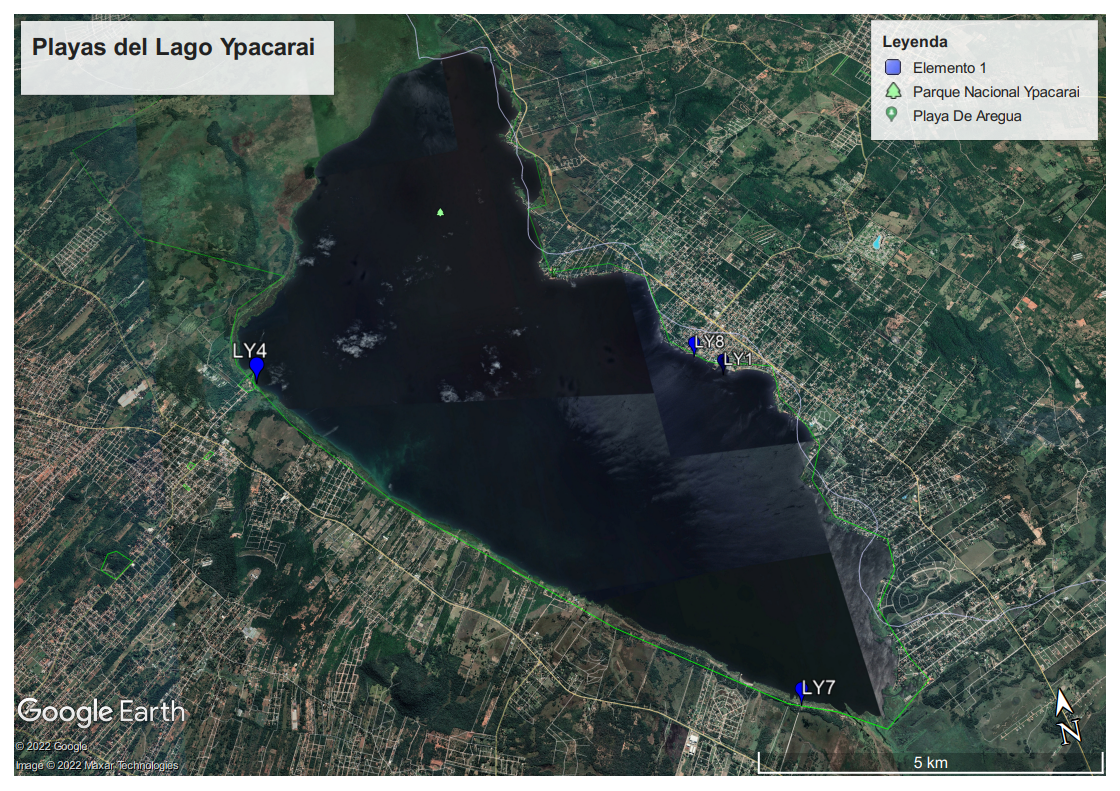 DOCUMENTOS FOTOGRÁFICOSIMAGENES: Análisis in situ y toma de muestra en las Playas del Lago Ypacarai 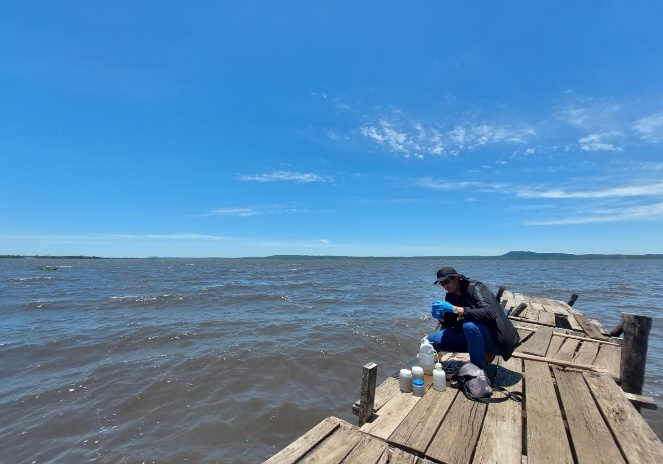 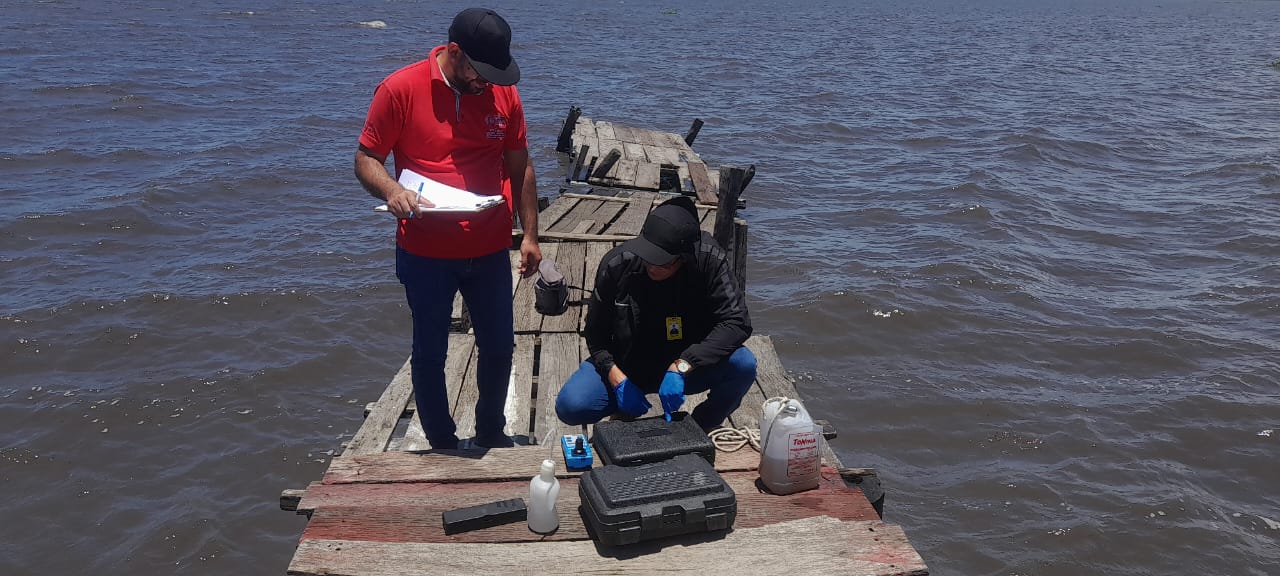 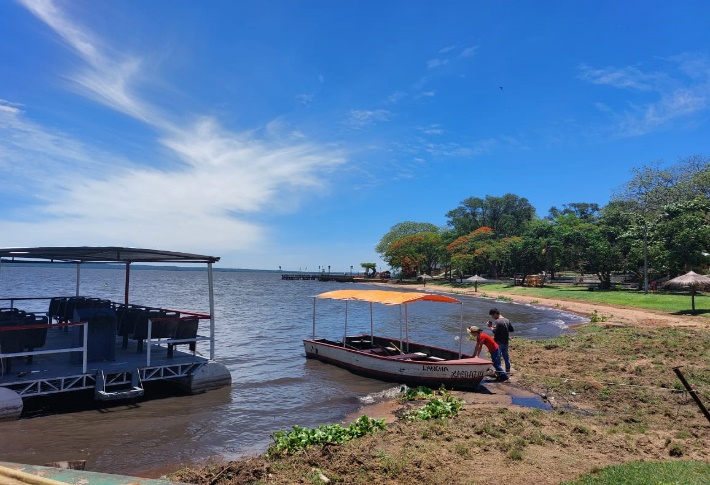 ParámetrosUnidadMétodosLY4LY7LY1LY8Resolución SEAM N.º 222/02ParámetrosUnidadMétodosLY4LY7LY1LY8Clase 2Coordenadas(UTM)---21 J 444352-720170921 J 469911-719479021 J 470162-720016921 J 469620-7200534---pHUnidad de pH4500-H +B. Método electrométrico7,066,327,467,446,0-9,0Temperatura°C2550 B Métodos de laboratorio y de campo30,33032,132,1Sin límite establecidoOD (Oxígeno Disuelto)mg/L4500-O G. Método de electrodo de membrana5,651,686,796,81≥5ConductividadµS/cm2510 B. Método de laboratorio254243,8261236,4Sin límite establecidoSTD (Solidos Disueltos totales)mg/LMétodo de electrodo125120128,4116,3500TurbidezUNT2130 B. Método nefelométrico12682126130100DQO (Demanda Química de Oxígeno)mgO2/L5220 D. Reflujo cerrado, método colorimétrico861319173Sin límite establecidoDBO5, 20ªC Demanda bioq. Oxígenomg O2/L5210 B. Prueba DBO de 5 días.111516155Nitrógeno Totalmg N/L4500 N- B. Macro-kjeldahl -Método (2,6-Dimetilofenol)1,551,261,471,320,6Fosforo Totalmg P/L4500-P E. Método del ácido ascórbico0,3940,4180,3740,3230,05Nitratomg N-NO3-/LMétodo de Ácido Cromotropico2,61,92,82,610Nitrógeno Amoniacalmg NH3/LMétodo de Salicilato0,120,110,160,160,02Nitritosmg N-NO2-/L4500- NO2- B. Método colorimétrico0,0950,0660,0960,0981,0Sulfatosmg SO4-2/L4500 SO4-2 -E. Método Turbidimétrico0,500,450,370,30250Solidos Totalesmg/L2540 B. Sólidos totales secados a 103-105 °C658471590368Sin límite establecidoAspecto------Liquido amarillento con solidos en suspensión Liquido turbio con solidos en suspensiónLiquido turbio con solidos en suspensiónLiquido turbio con solidos en suspensión---ParámetrosUnidadMétodosLY4LY7LY1LY8Resolución SEAM N.º 222/02ParámetrosUnidadMétodosLY4LY7LY1LY8Clase 2Coliformes TotalesNMP/100 mLMetodología Colilert12.26248.39219.60831.0621000**E. ColiNMP/100 mLMetodología Colilert19420264316200*ParámetrosUnidadMétodosLY4LY7LY1LY8Resolución SEAM N.º 222/02ParámetrosUnidadMétodosLY4LY7LY1LY8Clase 2Cobremg Cu/L3120 B. Método de plasma de acoplamiento inductivo (ICP-OES)0,0080,0070,0110,0091Cromomg Cr/L3120 B. Método de plasma de acoplamiento inductivo (ICP-OES)0,0180,0170,0190,0180,5 Cr+30,05 Cr+6Hierromg Fe/L3120 B. Método de plasma de acoplamiento inductivo (ICP-OES)2,7172,1312,8732,6870,3Manganesomg Mn/L3120 B. Método de plasma de acoplamiento inductivo (ICP-OES)0,2840,1820,1470,1090,1Níquelmg Ni/L3120 B. Método de plasma de acoplamiento inductivo (ICP-OES)0,0130,0130,0140,0190,025Plomomg Pb/L3120 B. Método de plasma de acoplamiento inductivo (ICP-OES)0,0070,0070,0090,0070,01Cadmiomg Cd/L3120 B. Método de plasma de acoplamiento inductivo (ICP-OES)00000,001Arsénicomg As/L3120 B. Método de plasma de acoplamiento inductivo (ICP-OES)0,0040,0030,0020,0030,01Sodiomg Na/L3120 B. Método de plasma de acoplamiento inductivo (ICP-OES)32,31632,55332,98332,829200Potasiomg K/L3120 B. Método de plasma de acoplamiento inductivo (ICP-OES)7,6557,9348,5648,198Sin límite establecido